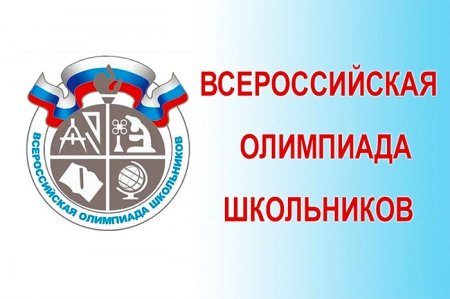 Всероссийская олимпиада школьников – массовое ежегодное мероприятие по работе с одаренными школьниками в системе российского образования. Это система охватывает 24 предметные олимпиады для обучающихся государственных, муниципальных и негосударственных образовательных организаций, которые реализуют образовательные программы основного общего и среднего общего образования. Организатором олимпиады является Минобрнауки России.Участие в этапах олимпиады определяется Порядком проведения всероссийской олимпиады школьников (далее-Порядок), утвержденным приказом Минобрнауки России от 18 ноября 2013 г. № 1252 (зарегистрирован Минюстом России 21 января 2014 г., регистрационный № 31060), с изменениями, внесенными приказами Минобрнауки России от 17 марта 2015 г. № 249 и от 17 декабря 2015 г. №1488.Школьный этап Всероссийской олимпиады школьников.Школьный этап олимпиады проводится для обучающихся 5-11 классов по 24 общеобразовательным предметам, а также для учеников 4 класса по русскому языку и математике.В школьном этапе может принять участие каждый ученик, желающий участвовать в этом интеллектуальном состязании и обучающийся в одной из образовательных организаций муниципального образования. Организатором школьного этапа являются орган местного самоуправления, осуществляющий управление в сфере образования.В школьном туре олимпиады наша школа приняла участие по 14 предметам: русский язык (включая начальную школу), математика (включая начальную школу), литература, математика, информатика, английский язык, история, обществознание, химия, физика, география, биология, технология, физическая культура, МХК.4 «А» , 4 «Б» классыУченики начальной школы, в соответствии с положением, приняли участие в олимпиаде по доступным предметам: математике и русскому языку: 4 «А» , учитель Иванова Н.А.,- 8 человек; 4 «Б», учитель Галактионова Н.В., - 4человека. процент выполнения работы по предметам более 70%: всего  8 работ  у  7 учащихся; 4 «А»  - 4, 4 «Б» класс -3.предметы:4 «А»  русский язык – 2- Приходько Александра, Базаева Арина;математика – 3- Приходько Александра, Трушкина Алевтина, Лозгачева Дарья.4 «Б» русский язык - 2–Тулупов Максим, Вертунов Андрейматематика -  1- Артемьев Иван.Среди учеников четвертых классов Приходько Александра (4«А» класс) набрала максимальное количество баллов по математике.5 «А» , 5 «Б» классыВсего участников: 17 человек, 5 «А» -10, 5 «Б» -7 учащихся.процент выполнения работы по предметам более 70%: всего  22 работы  у  5 «Б»  - 19, 5 «А» класс -3.По предметам:5 «А»- 3 учащихся;биология -3- Николенко Алексей, Пестов Андрей, Бортякова Александра;5 «Б» - 7 учащихся; русский язык – 3- Мальцева Ольга, Кохан Кристина, Евтушенко Егор;английский язык – 3- Мальцева Ольга, Кохан Кристина, Евтушенко Егор;,история – 1 – Кохан Кристина,биология – 7- Кохан Кристина, Евтушенко Егор, Новичихина Эвелина, Ли Тимур, Курятникова Алена, Макаров Илья.технология – 4- Кохан Кристина, Евтушенко Егор, Новичихина Эвелина, Ли Тимур.Ученица 5«Б» класса Кохан Кристина набрало максимальное количество баллов по 4 предметам: математика, английский язык, история, биология. Мальцева Ольга стала победителем по двум предметам: английский язык, биология. 6 «А» , 6 «Б» классыВсего участников: 11 человек.6 «А» -6. 6 «Б» -5.Процент выполнения работы более 70%: всего  6 работ по предметам: 6 «А»- у 2 человек история -2 - Папуша Ульяна Жабина Милана;география 2 Папуша Ульяна Жабина Милана;русский язык 1- Папуша Ульяна;6 «Б» - у 1 человека русский язык -1- Кубрак Анна  7 «А» класс, 8 «Б» классыВсего участников: 11 человек.7 «А» -6. 8 «Б» -5.процент выполнения более 70%:всего  5 работ по предметам:7 «А» класс – 2 человека.литература - Адикаев Михаил и Петенов Артем.8 «Б» класс -2 человека. русский язык - Мокиенко Анастасия; физика - Троянов Александр. 8 «А» Всего участников:  10 человек.процент выполнения работы более 70% :всего – 11 работ по предметам:русский язык – 3- Беспалова Мария, Носырь Анна, Рябцева Ксения;химия – 6- Кузьмин Павел, Носырь Анна, Золотарев Никита, Талвинский Константин, Ли Вячеслав.физика – 2 – Ли Вячеслав, Талвинский Константин..9 классВсего участвовало: 9 человек.процент выполнения работы более 70% : всего – 5 работ по предметам: технологии -4- Нарватова Таисия, Тереховец Дарья, Маначинская Ульяна, Ефремова Ольга;информатика –Лисица Дмитрий (82%).10 классВсего участвовало: 4 человека. процент выполнения работы более 70% : всего –11 работ по предметам:история - 2 – Лапшова Алена Чернышева Александра;  русский язык – 3- Лапшова Алена, Забиякина Дарья, Корабельникова Алина;МХК – 3 – Чернышева Александра, Лапшова Алена, Забиякина Дарья.Ученица 10 класса Чернышева Александра успешно приняла участие в олимпиаде по пяти предметам: история, обществознания, математика, химия, МХК.11 классВсего участвовало: 10 человек.процент выполнения работы более 70% : всего – 9 работ по предметам:обществознание – 2- Дейно Вероника, Сопегин Александр;литература – 1 – Дейно Вероника;химия - 1- Сопегин Александр; технология – 2 – Гутов Игорь, Гурков Николай;МХК – 3 - Славутский Иван, Сопегин Александр, Супонева Елизавета.12 «А» , 12 «Б» классыВсего участвовало: 8 человек.12 «А» - 3.12 «Б» - 5.процент выполнения работы более 70% :всего –  8 работ по предметам:12 «А» класс -1- Морозова Юлиярусский язык – 1;технология – 1.12 «Б» класс – 4 человека  русский язык – 3 – Ульяненко Егор, Храпкова  Диана, Черкасов Дмитрий.биология – 1 – Ульяненко Егор,математика – 1 – Дикун Марк,английский -1- Черкасов Дмитрий.Муниципальный этапВсероссийской олимпиады школьников. В муниципальном этапе олимпиады принимают участие обучающиеся 7-11 классов. Организатором муниципального этапа олимпиады является орган местного самоуправления, осуществляющий управление в сфере образования.В муниципальном этапе олимпиады принимают индивидуальное участие:- участники проведенного в этом муниципальном образовании в текущем учебном году школьного этапа олимпиады, которые выполняли задания не ниже уровня 7 класса и набрали установленное организатором количество баллов;- победители и призёры муниципального этапа олимпиады предыдущего учебного года, продолжающие обучение в организациях, осуществляющих образовательную деятельность по образовательным программам основного общего и среднего общего образования.В муниципальном туре Всесоюзной олимпиады приняли участие  14 учащихся нашей школы  по предметам: история -  4, обществознание - 4, химия – 4, литература – 6, английский язык – 1.Учителя – предметники, организовавшие участие ребят в муниципальном туре: Храмцова О.А., Маслова Л.И., Манич В.В., Разумович Л.И.Участие по предметам:история  – Забиякина Дарья, Чернышева Александра -10 класс, Дейно Вероника, Супонева Елизавета – 11 класс;обществознание – Лапшова Алена, Чернышева Александра – 10 класс, Дейно Вероника, Сопегин Александр - 11 класс;литература -  Рябцева Ксения, Беспалова Мария, Носырь Анна – 8 «А» кл, Морозова Юлия – 12 «А» класс, Храпкова  Диана, Ульяненко Егор – 12 «Б»;химия – Мокиенко Анастасия, Торгашина Юлия – 8 «Б» класс, Чернышева Александра – 10 класс, Сопегин Александр – 11 класс.Результаты участия КГОБУ «Специальная (коррекционная) общеобразовательная школа-интернат III-IV видов» в школьном этапе  Всероссийской олимпиады школьников. 2018-2019 учебный год.№классФИОпредметбалл% выполнения работыучителя1.4 а классПриходько АлександраРусский языкМатематика18,5584100Иванова Н.А.2.Базаева АринаРусский язык17,3783Трушкина АлевтинаМатематика4804Лозгачева ДарьяМатематика48054 б классТулупов МаксимРусский язык19,990,5Галактионова6Артемьев ИванМатематика4807Вертунов АндрейРусский язык167285 а классНиколенко АлексейБиология2686,6Рахвалова Т.Е.9Пестов АндрейБиология2583,310Бортякова АлександраБиология2376,6115 б классМальцева ОльгаРусский языкАнглийский языкБиология18,5363092,5100100Раваева Т.А.Хлыст Ю.А.Осипенко В.А.12Кохан КристинаРусский языкМатематикаАнглийский языкИсторияТехнологияБиология16,53536303082,510010010086100Раваева Т.А.Сапунова Е.Н.Хлыст Ю.А.Манич В.В.Наливайко О.В.Осипенко В.А.13Евтушенко ЕгорРусский языкАнглийский языкТехнологияБиология1633298091,67897Раваева Т.А.Хлыст Ю.А.Наливайко О.В.Осипенко В.А.14Новичихина ЭвелинаТехнологияБиология287093Наливайко О.В.15Ли ТимурТехнологияБиология278690Наливайко О.В.Осипенко В.А.16Макаров ИльяБиология2583Осипенко В.А.17Курятникова АленаБиология2480Осипенко В.А.186 а классЖабина МиланаИсторияГеография2743 9095,5Манич В.В.Котлярова Н.Н.19Папуша УльянаИсторияГеографияРусский язык2742159093,375Манич В.В.Котлярова Н.Н.Богнина Е.В.206 6 классКубрак АннаРусский язык19,893Орлова Н.В.217 а классАдикаев МихаилЛитература21,5 76,8Орлова Н.В.22Петенов АртемЛитература20,573,2Орлова Н.В.238 а классБеспалова МарияРусский язык21,593,5Храмцова О.А.24Кузьмин ПавелХимия1386Маслова Л.И.25Носырь АннаХимияРусский язык1220,58089,1Маслова Л.И.Храмцова О.А.26Золотарев НикитаХимия1173Маслова Л.И.27Талвинский КонстантинХимияФизика1177370Маслова Л.И.Гаранина И.А.28Рябцева Ксения ХимияРусский язык1120,57389,1Маслова Л.И.Храмцова О.А.29Ли ВячеславХимияФизика1187380Маслова Л.И.Гаранина И.А.308 б классТроянов АлександрФизика770Гаранина И.А.31Мокиенко АнастасияРусский язык15,586Раваева Т.А.329 классЛисица Дмитрий Информатика1882Сурганова Т.А.33Нарватова ТаисияТехнология1785Наливайко О.В.34Тереховец  ДарьяТехнология1785Наливайко О.В.35Маначинская УльянаТехнология1575Наливайко О.В.36Ефремова ОльгаТехнология1470Наливайко О.В.3710 классЛапшова АленаРусский языкИсторияМХК2024297570,596Раваева Т.А.Манич В.В.Гранкина И.Ф.38Забиякина ДарьяРусский языкМХК20277590Раваева Т.А.Гранкина И.Ф.39Корабельникова АлинаРусский язык1870Раваева Т.А.40Чернышева АлександраИсторияОбществознаниеМатематикаХимияМХК253728173073,571,28085100Манич В.В.Манич В.В.Сапунова Е.Н.Маслова Л.И.Гранкина И.Ф.4111 классДейно ВероникаОбществознаниеЛитература35217281Манич В.В.Винокурова Н.В.42Сопегин АлександрОбществознаниеХимия Физическая культураМХК34232630719286,6100Манич В.В.Маслова Л.И.Дахновская С.В.Гранкина И.Ф.43Гутов ИгорьТехнология2870Наливайко О.В.44Гурков НиколайТехнология3586Наливайко О.В.45Славуцкий АлександрМХК2480Гранкина И.Ф.46Супонева ЕлизаветаМХК2583Гранкина И.Ф.4712 а классМорозова ЮлияРусский языкТехнология17157075Раваева Т.А.Наливайко О.В.4812 б классУльяненко ЕгорБиологияРусский язык3227,59183,5Абаев Н.Н.Храмцова О.А.49Дикун МаркМатематика2880Сапунова Е.Н.50Храпкова ДианаРусский язык29,589,4Храмцова О.А.51Черкасов ДмитрийРусский языкАнглийский язык293887,984Храмцова О.А.Разумович Л.И.